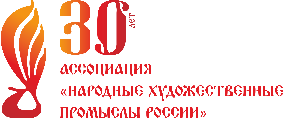 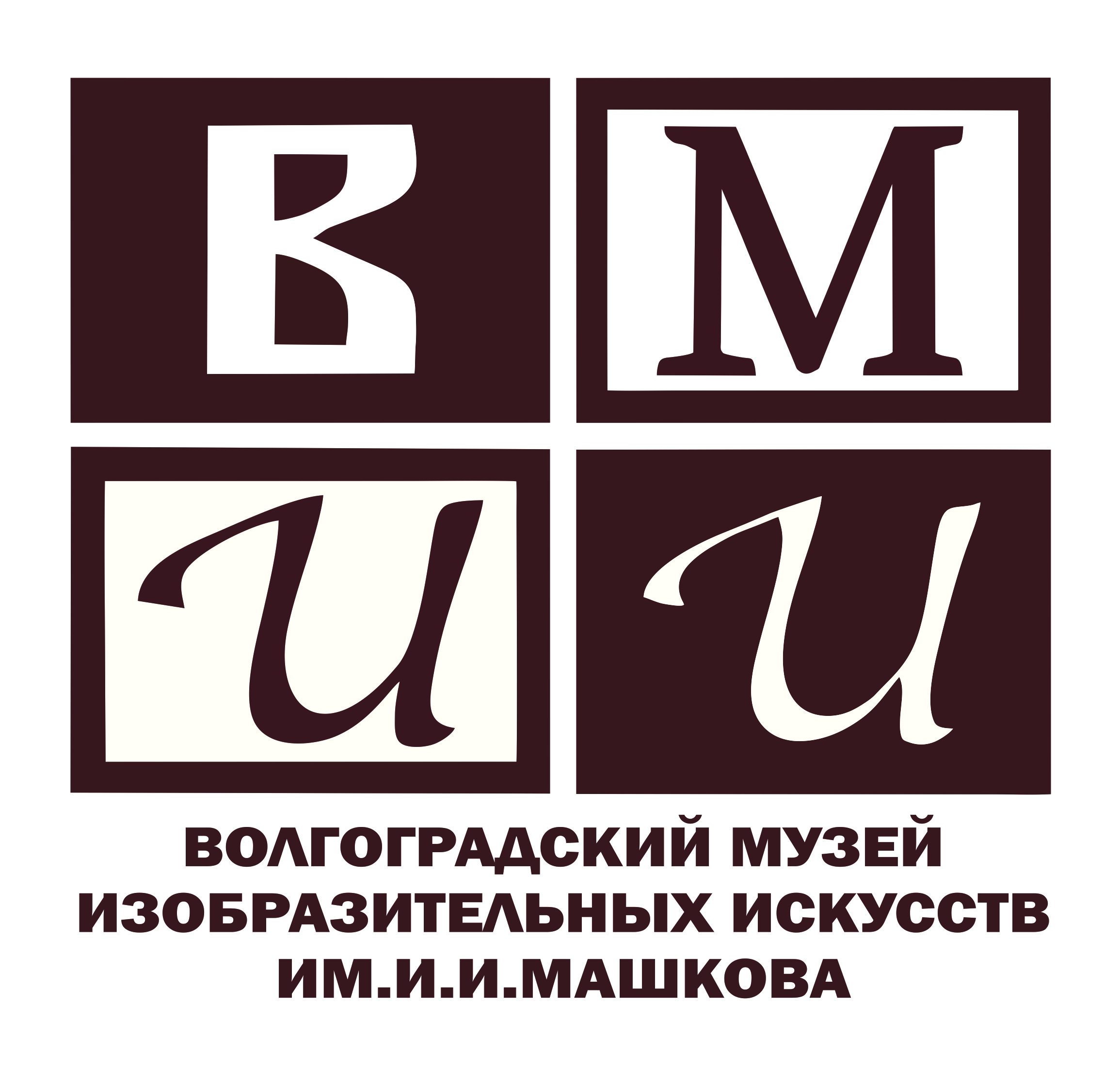 Пресс-релизВыставки-конкурса «Великая Отечественная война в произведениях художников и мастеров народных художественных промыслов России»Выставка-конкурс пройдёт с 18 марта по 31 марта 2021 года в городе-герое Волгограде, в Волгоградском музее изобразительных искусств имени И.И. Машкова (Выставочный зал), по адресу: ул. Маршала Чуйкова, д. 37.В выставке-конкурсе участвуют около 140 организаций народных художественных промыслов из 50 субъектов Российской Федерации, а также индивидуальные мастера и художники, будет представлено более 1000 высокохудожественных изделий, 14 направлений народного искусства.Ассоциация «Народные художественные промыслы России» собрала коллекцию произведений для Выставки-конкурса «Великая Отечественная война в произведениях художников и мастеров народных художественных промыслов России», в которую входят уникальные изделия, созданные мастерами и художниками в годы войны, но и тех изделий, что создавались тружениками тыла в организациях промыслов для фронта, а также изделия современных мастеров и художников народных художественных промыслов.          Богатейшая палитра абсолютно всех направлений народных художественных промыслов России расскажет о тех четырех чудовищных годах, о военных буднях, смертных боях, проводах на фронт и встречах солдат-героев после войны.         Экспозиция построена по стилистическим художественным особенностям  и разбита на отдельные тематические стенды: «Блокада Ленинграда», «Оборона Москвы», «Жди меня…», «Письма с фронта», «Отдых после боя», «Журавли»» «Земля и небо», 13 витрин, посвященных городам-героям, которые выстроены в форме цифры 9. Как праздник 9 мая – День Победы!Хохломская, городецкая, мезенская роспись по дереву, томская и великоустюгская резьба по бересте, ростовская финифть, лаковая миниатюра Палеха, Холуя, Мстеры, Федоскино, императорский, гжельский, дулевский, вербилковский фарфор, хлудневская, петровская и дымковская игрушка, уэленская резьба по кости, уральская бронза и многое другое. Клинское предприятие елочных игрушек «Елочка» представит новогодние украшения на военную тему и тему Победы. Интересна для посетителя будет серия панно Златоустовской гравюры на стали. Военные будни, смертные бои и встреча солдат-героев после войны отразились в тематических панно алтайской керамики предприятия «Турина гора». Восхищает коллекция великоустюгских серебряных изделий и ваза кубачинского мастера в технике гравировки, чернения, с позолотой и перегородчатой эмалью. Тема Победы затронула и мягкую группу. Здесь можно будет насладиться тонким елецким кружевом и нежным кольчугинским батиком в серии платков «Цветы Победы». Поражает монументальность гобеленов Колледжа дизайна и декоративного искусства МГХПА им. С. Г. Строганова и утонченность чкаловского гипюра!  В 2020 году исполнилось 75 лет со дня Великой Победы. Все дальше уходит от нас 9 мая 1945 года, но мы по-прежнему помним, какой ценой достался нашим отцам и дедам тот день, и каждый год отмечаем этот праздник со слезами на глазах вместе с оставшимися в живых ветеранами. Тема Великой Отечественной войны, тех четырех чудовищных лет и безудержной радости Великой Победы в сорок пятом - никого не оставляет равнодушными. Мы должны помнить героические традиции прошлого, хранить светлую память о героях войны, о тех, кто самоотверженно сражался с нацистами, кто отдал свою жизнь во имя жизни миллионов других людей, а также суверенитета не только нашей Родины, но и большей части государств Европы.	Военная тематика нашла свое отражение в произведениях мастеров и художников большинства предприятий народных промыслов, известных на весь мир.           Отдавая дань героям и победителям Великой Победы, мастера и художники народных промыслов, создали коллекцию работ, которая приурочена к празднику Великой Победы.Выставка-конкурс задумана, как инструмент для вовлечения в нравственно-патриотический, культурный и творческий диалог представителей поколений, и направлен на сохранение, развитие и популяризацию традиций многонациональной культуры народов России, патриотическое и нравственное воспитание, художественное развитие общества, на расширение знаний подрастающего поколения о Великой Отечественной войне и величии подвига советского народа, а также на воспитание чувства патриотизма и любви к Родине, уважения к пожилым людям: ветеранам войны, труженикам тыла, чувства гордости за народ – победитель, чувства сопереживания, сострадания за тех, кто пережил годы войны.  Экспозиция выставки была представлена 24 июля 2020 года в Совете Федерации. С 21 января по 10 февраля 2021 года выставка-конкурс прошла в городе Смоленске. В городе Москве выставка прошла с 3 по 7 марта 2021 года. Выставка-конкурс «Великая Отечественная война в произведениях художников и мастеров народных художественных промыслов России» проходит при поддержке Фонда Президентских грантов.        Экспозиция никого не оставит равнодушным! Приходите и прикоснитесь к такому важному периоду истории нашей страны!